Kritéria pro přijímání žáků do školní družiny ve školním roce 2020/20211. Obecná ustanovenía) Přijetí dítěte do školní družiny je nenárokové.
b) Přijetí se řídí Kritérii pro přijímání žáků do školní družiny, která jsou v souladu s vyhláškou MŠMT č. 74/2005 v platném znění.
c) Zájemci budou přijímány do ŠD do výše stanovené kapacity d) O přijetí dítěte do školní družiny rozhoduje ředitel školy na základě:
- písemné přihlášky podané zákonným zástupcem dítěte v řádném termínu,
- splnění Kritéria pro přijímání žáků do ŠD do výše stanovené kapacity 2. Stanovení kapacity školní družinyCelková maximální kapacita 2 oddělení školní družiny je stanovena na 49 žáků.3. Kritéria pro přijímání dětí do školní družinya) zájemci o ŠD z 1. a 2. ročníku
b) zájemci o ŠD z 3. ročníku c) zájemci o ŠD z 4. ročníku  d) zájemci o ŠD z 5. ročníku  Pokud nebudou moci být z kapacitního důvodu přijaté všechny zájemci v rámci určitého kritéria, bude o přijetí rozhodovat věk dítěte. Přednostně bude v rámci daného kritéria přijato dítě věkově mladší.4. Časový harmonogram přijímání žáků do školní družinya) Do 9.6. - zaslání závazných přihlášek do školní družiny přes Školu na dlanic) Do 22.6. -odevzdání vyplněných závazných přihlášek e) Do 30.6. - vyrozumění zákonným zástupcům žáků o přijetí/nepřijetí žáka do ŠD přes portál Škola na dlani5. Závěrečné ustanoveníPři rozhodování o přijetí dítěte do školní družiny v ZŠ a MŠ Benešov bude ředitel školy brát v úvahu dodržení termínu pro odevzdání závazné přihlášky a splnění jednotlivých kritérií pro přijetí do školní družiny v uvedeném pořadí.V Benešově dne 4. 6. 2020                                           Mgr. Lubomír Šín, ředitel školyZákladní škola a Mateřská škola Benešov, okresBlansko,příspěvková organizace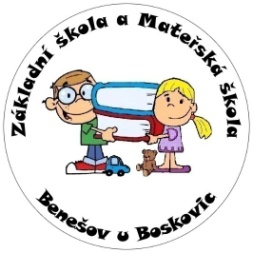 přihláška do školní družinyPřihlašuji k pravidelné denní docházce svého syna / svoji dceru …………………...………………………………. žáka / žákyni budoucí  …   třídy do školní družiny pro školní rok 2020/21.Byl/a jsem seznámena s Kritérii pro přijímání žáků do školní družiny ve školním roce 2020/2021. Beru na vědomí, že úplata za zájmové vzdělávání pro školní rok 2020/2021 je stanovena na 60 Kč za měsíc.  Poplatek se hradí vždy za celé pololetí.  Tato přihláška je závazná, v případě změny je nutné ihned uvědomit vedení školy a dodat písemnou odhlášku.V ……………….. dne …………	Podpis zákonného zástupce: ……………………………..